募集！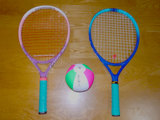 ミニテニス教室（初心者）期日：令和元年10月7日（月）～11月25日（月）7回日時：毎週月曜日　14時～16時（2時間）会場：都城運動公園定員：30名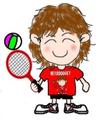 持参物：運動シューズ、飲み物、タオル講師：都城市ミニテニス協会受講料：2,000円締切日：令和元年9月27日（金）申込先：都城市妻ヶ丘町42-1　　 都城運動公園内　　 ☎：0986-23-7502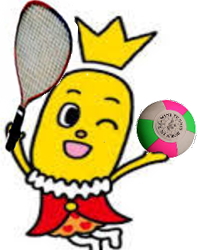 